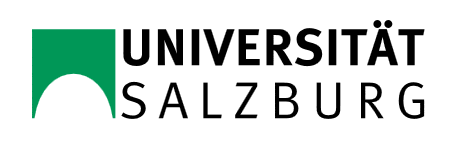 Program Chinese–Austrian EU-Summer School 2013Venues include:Munich / Salzburg / Venice /Vienna / Brussels / ParisGroup I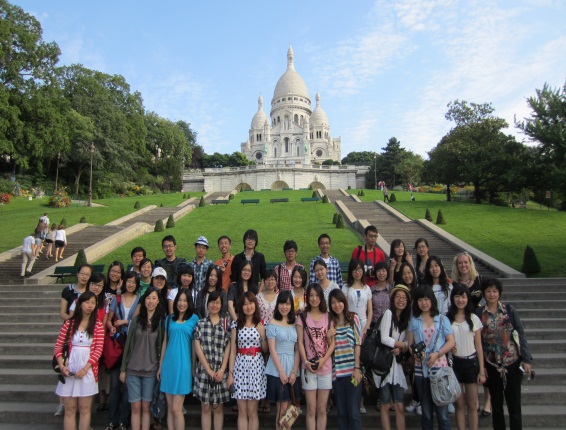 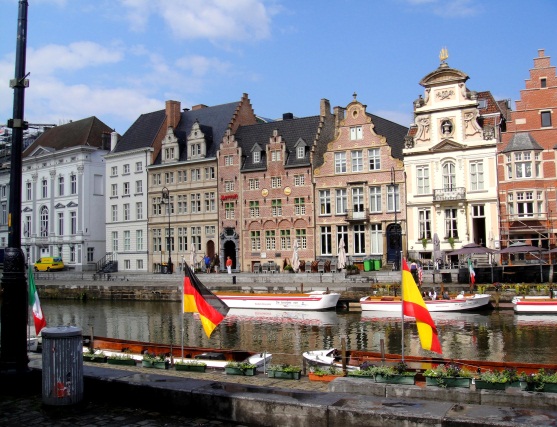 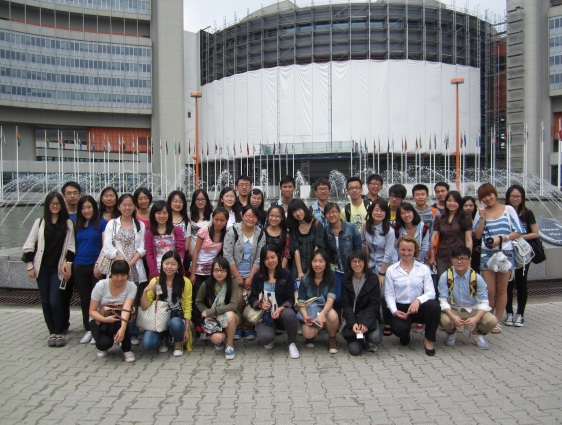 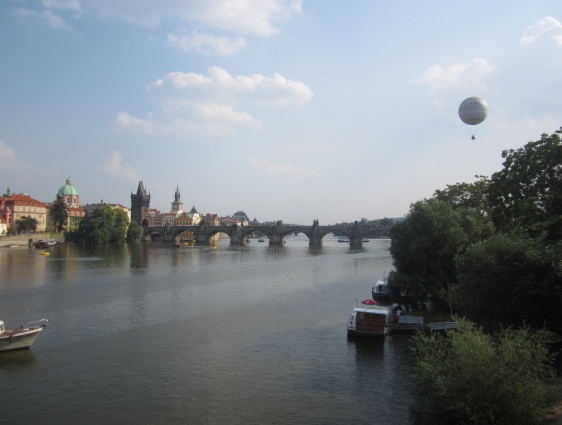 12th July – 08th August 2013 Coordination | Kaigasse 28 | A- 5020 Salzburg Mobile: +43 664 | Phone: +43 662 Fax: +43 662 | e-mail: 12th to the 18th of July 2013,SalzburgEuropa Kolleg SalzburgRobert-Preußler-Straße 285020 SalzburgNr.:0043/662/93030012th to the 18th of July 2013,SalzburgEuropa Kolleg SalzburgRobert-Preußler-Straße 285020 SalzburgNr.:0043/662/930300Friday, 12th of JulyMunich/Salzburg Flight from Beijing to MunichTransfer from Munich to SalzburgArrival in Salzburg: Late night Dinner (provided by FAGO)Meeting Point: to be announced Introduction – getting to know each other (must attend)Saturday, 13th of July Salzburg07.30am - 08.30 am09.10 am10.00 am – 12.30 pmBreakfast (provided by FAGO)Meeting Point: Hotel Lobby – Leaving for the City City Tour Salzburg (must attend)Free TimeSunday, 14th of JulySalzburgFree TimeMonday, 15th of JulySalzburg07.00 am - 08.00 am08.15 am09.15 am – 12.15 pm12.15 pm – 01.15 pm01.30 pm – 04.30 pm04.45 pm05.00 pm05.30 pm – 06.15 pm06.15 pmBreakfast (provided b FAGO)Meeting Point: Hotel Lobby - Leaving for the University NAWI (Hellbrunner Straße 34)Lecture on Philosophy in Austria and Beyond with Prof. Gerhard Zecha, Department of Philosophy, University of Salzburg (must attend)Lunch break (Mensa/organised by oneself)Lecture on Austrian law with Mag. Bernhard Brandauer, solicitor's office Dr. Gerwin Brandauer, Salzburg (must attend)Transfer to HellbrunnVisit to the Castle Hellbrunn (must attend)Visit to the Trick Fountains (must attend)Transfer back to the City (either by Shuttle bus or individually) Free TimeTuesday, 16th of JulySalzburg07.00 am - 08.00 am08.15 am09.15 am – 12.15 pm12.15 pm – 01.30 pm01.45 pm – 04.45 pmBreakfast (provided b FAGO)Meeting Point: Hotel Lobby - Leaving for the University NAWI (Hellbrunner Straße 34)Lecture on Austrian History with Prof. Reinhold Wagnleitner, Department of History, University of Salzburg (must attend)Lunch break (Mensa/organised by oneself)Lecture on The Political System of Austria with Dr. Franz Fallend, Department of Political Science, University of Salzburg (must attend)Free TimeWednesday, 17th of JulySalzburg07.00 am - 08.00 am08.15 am09.15 am – 12.15 pm12.15 pm – 01.30 pm01.45 pm – 04.45 pmBreakfast (provided b FAGO)Meeting Point: Hotel Lobby - Leaving for the University NAWI (Hellbrunner Straße 34)Lecture on Austrian Literature with Dr. Siegrid Schmidt and Dr. Eder, Department of German Studies, University of Salzburg(must attend)Lunch break (Mensa/organised by oneself)Lecture on Austrian History of Music with Prof. Wolfgang Gratzer  from Mozarteum University Salzburg (must attend)Free TimeThursday, 18th of JulySalzburg/Lake District07.00am - 08.00 am08.15 am09.00 am – 11.00 am11.00 am – 12.00 am12.15 pm01.15 pm – 03.00 pm04.00 pm – 05.00 pm05.30 pm – 07.00 pm07.30 pmBreakfast (provided b FAGO)Meeting Point: Hotel Lobby - Leaving for the University NAWI (Hellbrunner Straße 34)EXAM – Lectures in Salzburg (must attend)Lunch breakTransfer to Lake Wolfgang (must attend)Visiting the Schafberg MountainBoat Tripp on the Lake WolfgangDinner at Fischer Wirt. St. Gilgen, hosted by the Chinese-Austrian Studies Centre SalzburgTransfer back to Salzburg19th to the 21th of July 2013,ItalyAll Seasons Venezia MargheraVia Malamocco 1430175 MestreNr.: (+39)041/538096819th to the 21th of July 2013,ItalyAll Seasons Venezia MargheraVia Malamocco 1430175 MestreNr.: (+39)041/5380968Friday, 19th of JulySalzburg/Tyrol/Italy07.30 am - 08.30 am08.45 am10.30 am – 02.00 pm02.15 pm06.00 pmBreakfast (provided by FAGO)Meeting Point and transfer to Wattens, TyrolVisit to Swarovski Crystal World (including Lunch – provided by oneself)Meeting Point at the bus and transfer to ItalyArrival at the HotelFree TimeSaturday, 20th of JulyVeniceUntil 08.30 am08.50 am09.00 am – 09.30 am10.00 am – 12.00 pm12.30 pmBreakfast (provided by All Seasons)Meeting Point: Hotel LobbyTransfer to VeniceCity Tour Venice (must attend)Free TimeSunday, 21st of JulyItalyFree Time (possibility to revisit Venice – Transfer service from the hotel)22nd to the 28th of July 2013, ViennaIBIS Mariahilf WienMariahilfer gürtel 22-241060 WienNr.: 0043/1/59998022nd to the 28th of July 2013, ViennaIBIS Mariahilf WienMariahilfer gürtel 22-241060 WienNr.: 0043/1/599980Monday, 22nd of July Italy/ViennaUntil 08.30 am08.45 am09.00 am Approximately 05.00 pmBreakfast (provided by IBIS Vienna)Meeting Point: Hotel LobbyTransfer to ViennaArrival in ViennaTuesday, 23rd of JulyViennaBreakfast (provided by IBIS Vienna)Meeting point: Hotel Lobby – leaving for the WU (Augasse 2-6, 1090 Vienna)Lecture on                 (must attend)Lunch (organized by oneself)Meeting PointTransfer to the Musikverein (Musikvereinsplatz 1, 1010 Vienna)Tour through the Musikverein (must attend)Free TimeWednesday, 24th of JulyViennaBreakfast (provided by IBIS Vienna)Meeting Point: Hotel Lobby – leaving for the Austrian Federal MinistryLectures at the Austrian Federal Ministry for European and International Affairs with……(Minorittenplatz 8, 1010 Vienna) (must attend)Free Time (possible lunch)Meeting Point (in front of the Tube station) – leaving for the House of MusicHouse of Music (must attend)Free TimeThursday, 25th of July ViennaBreakfast (provided by IBIS Vienna)Meeting Point: Hotel Lobby – leaving for the WULectures at WU (must attend)Lunch EXAM – WU Lectures (must attend)Meeting Point and Leaving for the VIC (Visitor Information Center at the Uno City)VIC (must attend)Free TimeFriday, 26th of JulyViennaBreakfastMeeting Point: Hotel Lobby – leaving for Schönbrunn Visit of Castle Schönbrunn (must attend)Free TimeSaturday, 27th of JulyViennaFree TimeRecommendations:Czech Republic: Trip to Prague possibleVienna: Central Cemetery, Danube Island or a visit to the Amusement Park “PraterLower Austria: Wachau with Melk and DürnsteinSunday, 28th of JulyViennaFree TimeRecommendations:Czech Republic: Trip to Prague possibleVienna: Central Cemetery, Danube Island or a visit to the Amusement Park “PraterLower Austria: Wachau with Melk and Dürnstein29th of July to the 04th of August 2013, BrusselsIBIS Brussels Centre Ste CatherineRue Joseph Plateau Nr. 2
1000 BRUSSELSNr.: (+32)2/620042629th of July to the 04th of August 2013, BrusselsIBIS Brussels Centre Ste CatherineRue Joseph Plateau Nr. 2
1000 BRUSSELSNr.: (+32)2/6200426Monday, 29th of JulyBrusselsBreakfast (provided by IBIS Vienna)Meeting Point: Hotel Lobby and Transfer to the Airport ViennaFlight from Vienna to Frankfurt andfrom Frankfurt to Brussels Transfer to the HotelTuesday, 30th of JulyBrusselsUntil 09.00 am09.10 am10.00 am – 12.00 pm12.00 pm – 01.00 pm01.10 pm02.00 pm – 04.00 pm04.15 pmBreakfast (provided by IBIS Brussels)Meeting Point: Hotel Lobby and leaving for the Permanent Representation of Austria to the EUThe Permanent Representation of Austria to the EU (30, Avenue de Cortenbergh – 1040 Brussels) (must attend)Lunch Break (provided by oneself)Meeting Point: to be announced and leaving for  the Council (Rue de la Loi 175, 1048 Brussels)Visit to the EU Council (must attend)Free TimeWednesday, 31st of JulyBrusselsBreakfast (provided by IBIS Brussels)Meeting Point: Hotel Lobby and leaving for the European Parliament (Rue Wiertz 60, 1047 Brussels)Visit to the European Parliament (must attend)Lunch Break (provided by oneself)Meeting point and Transfer to EU Commission (Rue van Maerlant 2, 1040 Brussels)Visit to the EU Commission (must attend)Free TimeThursday, 01st of AugustBrussels/LuxembourgBreakfast (provided by IBIS Brussels)Meeting Point: Hotel LobbyTransfer to LuxembourgFree Time in LuxembourgMeeting Point: Bus stationTransfer back to BrusselsFriday, 02nd of AugustBrussels/AmsterdamBreakfast (provided by IBIS Brussels)Meeting Point: Hotel LobbyTransfer to AmsterdamFree Time in AmsterdamMeeting Point: Bus stationTransfer back to BrusselsSaturday, 03rd of AugustBrussels/Bruges/GentUntil 08.45 am08.55 am09.00 am – 12.00 am12.00 am – 01.30 pm01.35 pm01.40 pm – 02.20 pm02.20 pm – 04.30 pm04.35 pm04.35 pm – 05.25 pm05.25 pm – 07.00 pm07.05 pm07.10 pmBreakfast (provided by IBIS Brussels)Meeting Point: Hotel LobbyGuided Tour through Brussels (must attend)Free Time (Lunch provided by oneself)Meeting Point: Hotel LobbyTransfer to BrugesFree Time in BrugesMeeting Point: BusTransfer to GentFree Time in GentMeeting Point: BusTransfer back to BrusselsSunday, 04th of AugustBrusselsFree Time05th to the 08th of August 2013, BrusselsIBIS Paris Bastille Opera15 Rue Breguet
75011 – PARISNr.: (+33)1/4929202005th to the 08th of August 2013, BrusselsIBIS Paris Bastille Opera15 Rue Breguet
75011 – PARISNr.: (+33)1/49292020Monday, 05th of AugustParisUntil 09.00 am09.45 am10.00 am – 03.00 pm03.30 pmBreakfast (provided by IBIS Paris)Meeting Point: Hotel LobbyTransfer to Paris (one lunch stop – provided by oneself)Free TimeRecommendation: Arc de Triomphe, Notre-Dame; Louvre, Eiffel Tower, Galeries Lafayette, Champs-Élysées, Sacré Coeur, Moulin RougeTuesday, 06th of AugustParisUntil 08.45 am08.55 am09.00 am – 12.00 pm12.30 pmBreakfast (provided by IBIS Paris)Meeting Point: Hotel LobbyGuided Tour through Paris (must attend)Free TimeWednesday, 07th of AugustParis08.25 pm08.30 pmBreakfast (provided by IBIS Paris)Free TimeRecommendation: Trip to Gardens of VersaillesMeeting Point: to be announcedEnding Discussion: Reflection about the Summer School (must attend)Thursday, 08th of AugustParisBreakfastMeeting Point: Hotel LobbyTransfer to the Airport Fligth from Paris to Munich Flight from Munich to Beijing 